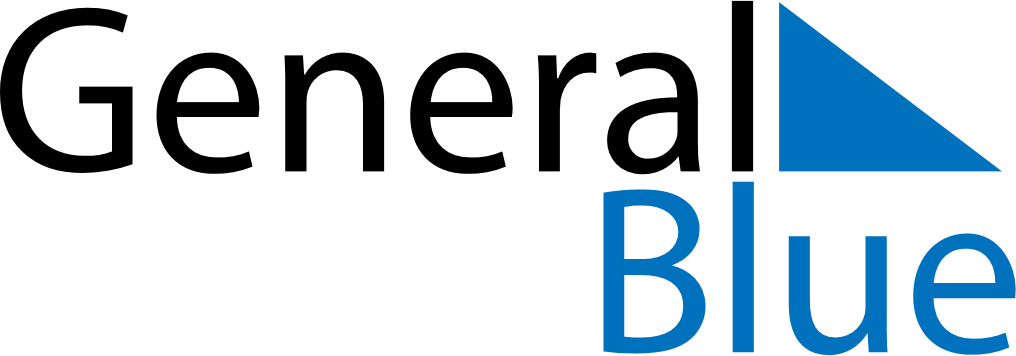 JapanJapanJapanJapanJapanJapanJapanJanuary 2025January 2025January 2025January 2025January 2025January 2025January 2025January 2025January 2025SundayMondayMondayTuesdayWednesdayThursdayFridaySaturday123456678910111213131415161718192020212223242526272728293031February 2025February 2025February 2025February 2025February 2025February 2025February 2025February 2025February 2025SundayMondayMondayTuesdayWednesdayThursdayFridaySaturday123345678910101112131415161717181920212223242425262728March 2025March 2025March 2025March 2025March 2025March 2025March 2025March 2025March 2025SundayMondayMondayTuesdayWednesdayThursdayFridaySaturday12334567891010111213141516171718192021222324242526272829303131Jan 1: New Year’s DayJan 2: January 2ndJan 3: January 3rdJan 13: Coming of Age DayFeb 11: Foundation DayFeb 23: Emperor’s BirthdayFeb 24: Emperor’s Birthday (substitute day)Mar 20: Spring Equinox Day